2019-2020 Science 9 Course Outline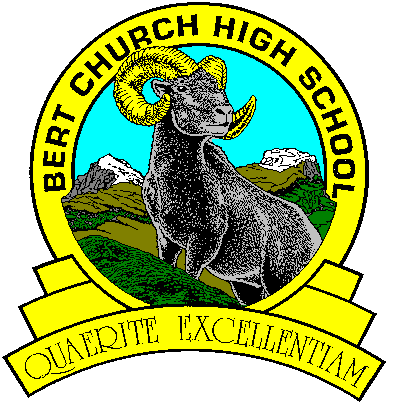 Ms. E. Lahl	 elahl@rockyview.ab.caMr. S. Larsen   slarson@rockyview.ab.ca  Mr. J. Netzel    jnetzel@rockyview.ab.ca Mr. M. Verhees mpverhees@rockyview.ab.ca Course Description and PhilosophyScience 9 contributes to the overall goal of education in five ways:Encourage students at all grade levels to develop a critical sense of wonder and curiosity about scientific and technological endeavors.Enable students to use science and technology to acquire new knowledge and solve problems, so that they may improve the quality of their own lives and the lives of others.Prepare students to critically address science-related societal, economic, ethical and environmental issues.Provide students with a foundation in science that creates opportunities for them to pursue progressively higher levels of study, prepares them for science-related occupations, and engages them in science-related hobbies and appropriate to their interests and abilities.Enable students, of varying aptitudes and interests, to develop knowledge of the wide spectrum of careers related to science, technology and the environment.Science 9 is designed to attain the above goals.  The course contains five units all weighted equally involving chemical science, earth science and physical science.  Emphasis is placed on three areas: nature of science, science and technology, and science, technology and society.EvaluationStudent report card marks are determined on the basis of homework, class assignments and projects, quizzes, unit exams, and a final exam. A general mark breakdown follows:Course Materials/TextbookScience Focus 9 ($111.60) - textbook can also be accessed digitally 	Binder			Pencils		Calculator		Protractor		White board markersPaper			Ruler		Lab Duotang		Personally Owned Device (Tablet/Computer)Science Department ExpectationsLate Procedure	It is reasonable to expect each student to be punctual for each class period. Repeated lateness is disrespectful and discourteous and, if not corrected tends to become commonplace. Corrective action may include detention time, extra work or assignments, or in chronic situations referral to administration.AbsencesAny assignments or labs that are incomplete due to absence will result in a mark of zero until they are completed within a timely fashion. Please sign up for focus or TLB within the week of the absence. Late Assignments, Incomplete Assignments, and NHI’sTimely assignment completion is a component of a student’s 21st century competency.  Regular attendance is critical to success in this course, absences may seriously affect your overall success. In the event of an excused absence, it is the student’s responsibility to find out what must be completed and, with the teacher, determine a mutual agreed upon timeline for all missed work to be handed in for marking. “I didn’t know about it”, or “I wasn’t here” are not acceptable excuses. Students who do not show up to T.L.B. (Targetted Learning Blocks) on Fridays, will receive zero for that assignment. Assignments cannot be submitted after they have been handed back to the class.Calculator Policy	It is the student’s responsibility to have an appropriate calculator for tests, quizzes, and assignments.Calculators may be used for exams and quizzes, but may not be shared.Calculators may not be lent out to students by their teacher.No information, text, or formulas may be stored in electronic form.Calculators may be cleared before quizzes, exams, and the final exam.Appeals	Students and parents may direct, in writing, any appeal of the final grade to the school Principal (see the student handbook).Rewrite PolicyIf a student wishes to be reassessed on a "Concept Check", they may complete a re-write application. The student will have to ensure they have completed the necessary work to qualify for the rewrite and will need to attend the next TLB in order to complete the rewrite. Students are more likely to be granted a rewrite by attending FOCUS blocks and ensuring classwork is complete. The rewrite mark will be the final mark taken, whether it is higher or not. The teacher will decide the maximum number of rewrites given. UnitBiological DiversityMatter and Chemical ChangeEnvironmental ChemistryElectrical Principles and Technologies Space Exploration Term Work:Formative (in class assessments/labs/Projects)40%Quizzes20%Unit Exams30%Final Exam (PAT)10%